Отчет о проведенной проверке в Муниципальном образовании «Озеро-Куреевское сельское поселение Турочакского района Республики Алтай»  по  эффективному и целевому использованию средств муниципального  образования «Озеро-Куреевское сельское поселение» Турочакского района Республики Алтай».        Объект проверки:  Муниципальное образование «Озеро-Куреевское сельское поселение Турочакского района Республики Алтай»      Основание для проведения проверки: план работы Контрольно-ревизионной комиссии муниципального образования «Турочакский район» на 2019 год.      Цель проведения проверки: целевое использование бюджетных средств.      Проверяемый период:2017-2018 годы.      Предмет проверки: бюджет поселения, расчеты с поставщиками, подрядчиками, дебиторами по доходам, оплата труда работников сельской администрации, кассовые , банковские операции.       Срок проведения проверки: с 06.05. 2019- 07.06.2019г.       В проверяемом периоде ответственными лицами за осуществление финансово-хозяйственной деятельности являлись: с правом первой подписи – Глава сельского поселения Николаева Татьяна Борисовна, с сентября 2018 года Волосатова Надежда Игоревна ; с правом второй подписи - главный бухгалтер Сердюкова Анастасия Юрьевна  – весь проверяемый период.        По результатам контрольного мероприятия финансово-хозяйственной деятельности Администрации Озеро-Куреевского сельского поселения выявлены следующие финансовые нарушения действующего законодательства РФ:Неэффективное использование средств бюджета за ненадлежащее исполнение обязательств  на общую сумму 17597,97 рублей, из них:- перечисление средств бюджета на уплату штрафов, пеней  по налогам  за ненадлежащее исполнение обязательств перед бюджетом, на общую сумму 17597,97 рублей.Не целевое использование бюджетных средств на сумму 41133 рубля:     - в ходе проведенной проверки по соблюдению бюджетного законодательства при осуществлении бюджетного процесса, а так же расходования средств по КБК 80102039901051180244 по коду цели 17-365 были получены в сумме 1830 на приобретение бумаги. По РКО № 53 от 07.12.2017г. выдано Николаевой Т.Б.   на оплату заработной платы за ноябрь м-ц.                - по платежному поручению № 742136 от 20.12.2018г. в сумме 85000 рублей перечислен в подотчет Волосатовой Н.И. на приобретение компьютерной техники, которому соответствует КОСГУ 310. Согласно авансового отчета от 21.12.2018г. приобретены основные средства по КОСГУ 310 всего на сумму 45697 рублей, разница 39303 рубля.Неправомерное расходование бюджетных средств  в сумме 255472,11 рублей:  - 37182,18 рублей – недостача по кассе;-  211089,93 рубля – необоснованно списаны гсм, запасные части, страховые взносы;- 7200 рублей - при проверке оправдательных документов выявлено несоответствие приложенных документов. Представленные документы не подтверждают оплату услуг за наличный расчет.По результатам контрольного мероприятия финансово-хозяйственной деятельности Администрации Озеро-Куреевского сельского поселения выявлены следующие нефинансовые  нарушения действующего законодательства РФ:          - отдельные нарушения указания Банка России от 11.03.2014 N 3210-У  "О порядке ведения кассовых операций юридическими лицами и упрощенном порядке ведения кассовых операций индивидуальными предпринимателями и субъектами малого предпринимательства"             -  нарушение ст.3.13 Приказа Минтранса РФ от18.09.2008г. № 152 «Об утверждении обязательных реквизитов и порядка заполнения путевых листов»              - отдельные нарушения Приказа Минфина РФ от 1 декабря 2010 года № 157н «Об утверждении Единого плана счетов бухгалтерского учета государственной власти (государственных органов), органов местного самоуправления, органов управления государственными внебюджетными фондами, государственных академий наук, государственных (муниципальных) учреждений и Инструкции по его применению», отраженные в акте проверки;               - нарушения норм Федерального закона от 6 декабря 2011 года  № 402-ФЗ «О бухгалтерском учете»;                   - нарушения  приказа Минфина России от 30.03.2015 N 52н  «Об утверждении форм первичных учетных документов и регистров бухгалтерского учета, применяемых органами государственной власти (государственными органами), органами местного самоуправления, органами управления государственными внебюджетными фондами, государственными (муниципальными) учреждениями, и Методических указаний по их применению»Председатель Контрольно-ревизионной Комиссии                                                                                                                     О.П.Волкова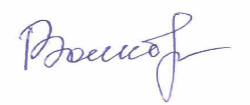 Муниципального образования «Турочакский район»